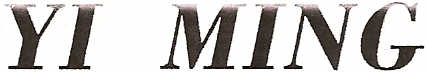 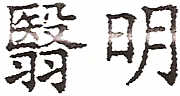 Association  n° W132005798Affiliée à F.E.Q.G.A.E. « UNION PRO QI GONG »www.federationqigong.com Chez Josiane PLANELL  Mas des Tilleuls  198 C114 du Mas du  Tort  GIMEAUX 13200 ARLES tél  0619631062      e-mail   planell.josiane@gmail.com	www.yi-ming.fr REGLEMENT  INTERIEUR DE  L’ASSOCIATIONINSCRIPTIONS : Les inscriptions (à l’année) aux cours (non remboursables en cas d’absence) sont acceptées dans l’ordre d’arrivée. Pour les ateliers, aucune n’est prise en compte sans un versement préalable de 20 € (non remboursable en cas de désistement). Elles peuvent être refusées lorsque les effectifs sont complets ou reportées pour des raisons d’organisation. OBLIGATIONS DE L’ADHERENT(E) :Respecter le règlement intérieur et avoir une attitude convenable (horaire, ponctualité, présentation, tenue vestimentaire, langage… silence) ;Apporter et gérer son matériel nécessaire à la pratique ;Respecter les lieux (intérieur et extérieur) mis à disposition ;Remplir et remettre les documents d’inscription (y compris certificat médical et photo)S’acquitter du montant annuel de l’adhésion à YI MING et du montant de l’assurance lors du premier cours ;REGLER LE COUT TOTAL DES COURS en septembre, DES ATELIERS le jour de pratique. (sur demande et exceptionnellement : des facilités de paiement peuvent être                                  accordées  -pas plus de 3 chèques-).PHOTOGRAPHIES et ENREGISTREMENTS SONT INTERDITS.Le STATIONNEMENT de tout véhicule dans les lieux reste sous la propre responsabilité de l’adhérent(e) -la Ville d’Arles et YI MING déclinent toute responsabilité et tout recours-  							Le 6 septembre 2019